          nr startowy
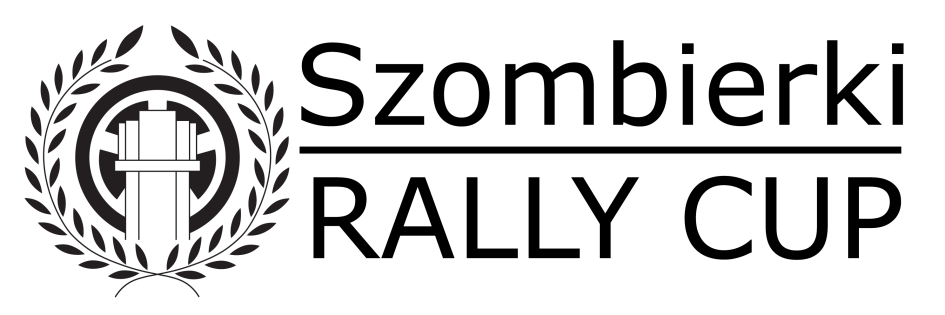 NAZWA IMPREZY: Szombierki Rally Cup ………………………………………….Wypełnia kierowca:SAMOCHÓD		 .....................................................................................................KLASA		 .....................................................................................................NR NADWOZIA	 .....................................................................................................POJ.SKOK		 .....................................................................................................NAZWISKO I IMIĘ KIEROWCY .....................................................................................Wypełnia komisja techniczna:UWAGI: ................................................................................................................................................................................................................................................................................................................................................................* wypełnia kierowca 						podpis kierowcyLP.TREŚĆ BADANIAWYNIKILP.TREŚC BADANIAWYNIKI1Dowód rejestracyjny +OC + NNW14Kierunkowskazy +Światła awaryjne2Prawo Jazdy15Oświetlenie tablicy rejestracyjnej3Kaski16Światła stop4Pasy17Światła cofania5Gaśnica + metalowa opaska mocująca18Światła przeciwmgłowe6Apteczka +Trójkąt ostrzegawczy19Układ paliwowy zaciski7Klatka bezpieczeństwa+ otuliny20Odpowietrzenie silnika (odma)8Stan ogumienia21Poziom płynu hamulcowego9Zderzaki: przód / tył22Wycieraczki szyby przedniej10Sygnał dźwiękowy23Zbiornik spryskiwacza11Światła pozycyjne24Karta Identyfikacyjna12Światła mijania +Światła drogowe25Sprawność układu wydechowego13Światła dodatkowe26Głośność układu wydechowego (db)WYNIK BADANIAWYNIK BADANIAZgodny z przepisamiData i godz.Podpis kontroleraNiezgodny z przepisamiData i godz.Podpis kontrolera